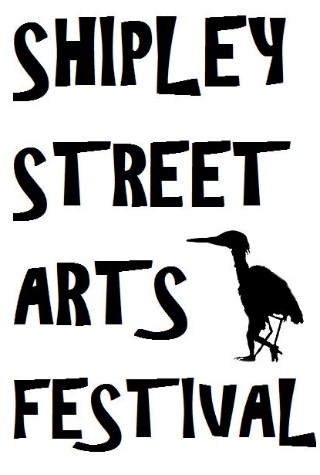 TAKE PART: FRIDAY 1st July 2016 Shipley Street Arts Festival are hosting a school’s and communities day on Friday 1st July 2016. Here is the information of about the shows and activities that can be signed up to. Please could you sign up for the following events below and return to community@q20theatre.co.uk. Please contact Tess on this email or 01274 221360 if you have any queries.Beatrix Potter ShowJoin Miss Potter herself as she remembers her friends from Hill Top Farm and embarks on a brand new adventure with them. Mr.Todd is a dapper foxy gentleman who thinks nothing of helping himself to a brand new ‘kerchief from Mrs.Tiggywinkle’s washing line. When his stealing gets too much Mrs.Tiggywinkle calls for help from the most famous bunny of all, Peter Rabbit. Together they trick Mr.Todd and show him the error of his ways. Running time of show is approximately 20 minutes.Strange Tales of ShipleyRide with a headless horseman, travel in a phantom carriage, meet brownies, boggarts, hauntings, time-shifting gargoyles, a housekeeper who doesn’t know she’s dead and find out why Royalty paddles in City Park.Come and enjoy a good yarn with a selection of spooky storied inspired by local myths, legends, landscape and history from Bradford Dale and beyond with local author and take teller Irene Lofthouse. Best for 5 – 12 year-olds. Children must be accompanied by an adult. Running time of session is 45 minutes. Books will be available for sale and signing at the end of the session.Fanciful WorldsA storyteller traversed the land. Taking audiences young and old on exciting adventures! He spins tales, using all kind of tricks to ignite the imagination. He works with k2ings, trolls, troubadours and teachers, unlocking stories within them and weaving them in to bespoke journeys filled with wisdom and truth. He is a guide to those who would explore the dark deep woods, mysterious mountains or turbulent sea within the human heart.Running time of session is 30 minutes.Craft workshops We will be running ‘Storytelling’ themed craft workshops in the afternoon. Locations and times tbc. If you would like to attend these workshops please let us know and we can structure them accordingly. Groups of up to 30 can be accommodated.Hive Open Day 11am til 4pmHive is hosting an open day for anyone that would like to attend with demonstrations and hands on activity. Please see table below for timings of drop-in slots. For Primary School Groups – Limited to 2 groups so booking is required and is first come, first served.Hive is offering 2 school sessions in the day, 1 class (max 30) per session for a 30 minute, hands on creative activity making pieces towards a story pendant.Needed: Teacher/TA/Parent volunteer per small group (5 small groups). At the end of the day Hive will fill fire the ceramic beads for you to collect at a later date (TBC). You will then be able to construct your class story pendant at school.Session 1 – 11amSession 2 – 2pmMain Stage 2pm4pmWellcroft Precinct 11.30am 1.30pm3.15pm1pm Market Square2.30pm Wellcroft Precinct 3.30pm Market SquareActivityStudioTimeStaff/VolunteerBirklands Room11am-4pmExhibition of Thrive project Birklands Room1pm-2pmBook making workshopJane Mc/Ceramics  Studio12-2pm/3-4pmCeramic bead makingRachel Woodwork Studio12-2pm/3-4pmWooden pendant makingSimon /Martin Car Park (Weather Permitting)All dayMaking a story cityEmmaCafé Area12-2pm/3-4pmPom-Pom makingCarolynCeramics StudioAll dayPottery throwing demonstrationJane HActivityStudioTimeStaff/VolunteerBirklands Room11-12pm/2-3pmBook making workshopJane McCeramics  Studio11-12pm/2-3pmCeramic bead makingRachelWoodwork Studio11-12pm/2-3pmWooden pendant makingSimon/MartinCar Park (Weather Permitting)11-12pm/2-3pmMaking a story cityEmmaCafé Area11-12pm/2-3pmPom-Pom makingCarolynCeramics StudioAll dayPottery throwing demonstrationJane H